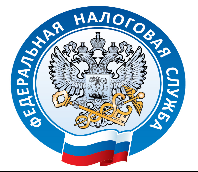 Представление налоговой и бухгалтерской отчетности в электронной формеФедеральная налоговая служба проводит пилотный проект по эксплуатации программного обеспечения, по представлению налоговой и бухгалтерской отчетности в электронной форме через Интернет-сайт ФНС России.Вам предоставляется возможность бесплатно представить налоговую и бухгалтерскую отчетность в электронной форме.Чтобы воспользоваться данным Интернет-сервисом, необходимо выполнение ряда технических условий. Поэтому предварительно внимательно ознакомьтесь с Порядком представления налоговой и бухгалтерской отчетности в электронной форме через Интернет-сайт ФНС России, а также со следующими документами: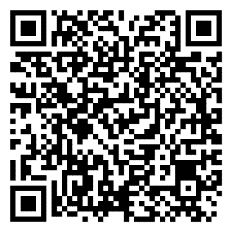 Руководство пользователя сервиса «Представление налоговой и бухгалтерской отчетности в электронной форме».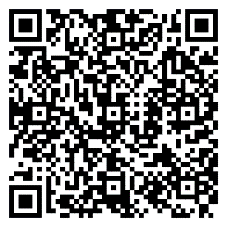 Перечень наиболее часто задаваемых вопросов при использовании Интернет-сервиса.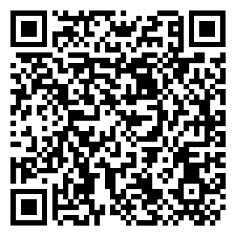 При представлении налоговой и бухгалтерской отчетности требуется:Получить идентификатор (если не получали ранее) и зарегистрировать сертификат электронной подписи посредством сервиса «Сервис получения идентификатора абонента»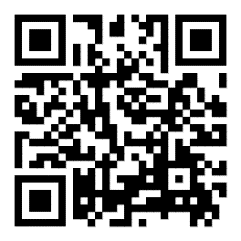 Сформировать контейнер с отчетностью в ПК «Налогоплательщик ЮЛ»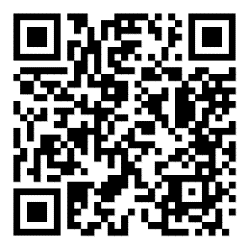 Установить сертификат открытого ключа подписи МИ ФНС России по ЦОД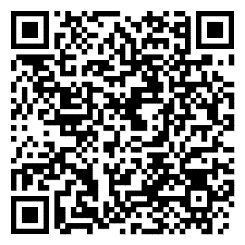 Установить корневой сертификат ФНС России и список отозванных сертификатов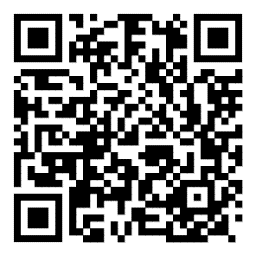 